Zápis č. 19 z jednání Předsednictva Sokolské župy JungmannovyDatum konání:	11. 11. 2021Místo konání:	Tyršův dům - Praha 1ÚčastPředsednictvo ve složení:Písařskou chybou došlo v zápisu č. 18 v účasti na jednání k přepisu – znovu proto opakujeme :přítomen byl B. Ernest i L. Kohoutová, omluveni byli br. Beran a Říha. Zapisovatelka se omlouvá.Program jednání:TRVALÝ ÚKOL pro naše tělocvičné jednotyWebové stránky ČOSvhodné: sledovat aktuální zprávy na web stránkách ČOS k sokolskému dění, k financování ČOS  i  vyjádření ČOS k aktuálnímu děnívhodné: sledovat průběžně i aktuální informace na stránkách NSA https://agenturasport.czZprávy činovníků Předsednictva SŽses. Moučková – starostka      epidemiologickou situaci je třeba i nadále nepodceňovat s tím, že je třeba důsledně dodržovat aktuální opatření: https://covid.gov.cz/situaceses. podala informace o aktuálním dění v ČOSepidemiologická situace se opět zhoršujeveškeré aktuální informace jsou dostupné na webových stránkách v sekci “aktuality” https://prosokoly.sokol.eu/aktuality a sociálních sítích5. zasedání V ČOS se bude konat korespondenčně s hlasováním per rollamhttps://prosokoly.sokol.eu/aktualita/5-vybor-cos-bude-korespondencnehodnocení valné hromady SŽ Jungmannovy konané dne 22. 10. 2021 v dobříšské sokolovně:Předsednictvo SŽ Jungmannovy děkuje T. J. Sokol Dobříš za vynikající spolupráci při organizaci a pohoštění při konání valné hromady Předsednictvo SŽ Jungmannovy konstatuje a pozastavuje se nad velmi nízkou účastí vyslanců tělocvičných jednot (je třeba zajistit, v případě neúčasti, náhradníka); zejména je třeba zjednat nápravu pro budoucí VOLEBNÍ rok, kdy by mohlo dojít k neplatnosti valných hromad v případě nedodržení pravidel pro konání VH   Předsednictvo SŽ zajistí pro volební VH župy hlasovací lístky (odlišené barevně)  vyslanci X delegátipočátkem r. 2022, před započetím pořádání valných hromad v T. J., zpracuje Předsednictvo SŽ informativní dopis (přesný procesní postup) určený starostům T. J., příp. statutárním orgánům jednotinformace o přípravách XVII. všesokolského sletu v r. 2024 br. Janu Jelenovi (T. J. Sokol Komárov) byla slavnostně předána              “Stříbrná sokolská medaile ČOS” udělená Výborem ČOS za dlouholetou sokolskou činnost   	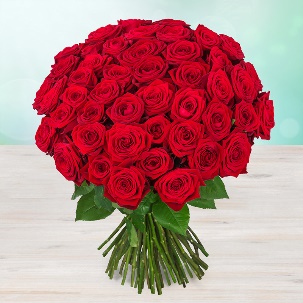 Kontrola plnění usnesení:   T. J. Sokol Liteň – úkol trvá i nadále; nečinnost T. J.     situace je řešena společně s obcí Liteň;  ses. starostka a br. místostarosta        SŽ navštíví místo samé (za přítomnosti br. Noska/starosty T. J.)       	     záměrem setkání  představení stávající činnosti T. J. a  příp. plán další                činnosti, vč. diskuze o stavu nemovitého majetku v místě a jeho využití  T. J. Sokol Milín II. – úkol trvá; zrušení T. J./výmaz ze Spolkového rejstříku – bude                                dokončeno po návratu sestry E. Bečvářové, t.č. na neschopence       				POZOR !P SŽ Jugmannovy vyzývá T. J. (které tak dosud neučinily), aby provedly, příp. aktualizovaly zápisy do Spolkového rejstříku!!!!!Sokolské jednoty s neprovedenou aktualizací se vystavují nebezpečí nemožnosti žádat o státní dotační prostředky! ses. Caldová – jednatelkaT. J., které se nezúčastnily valné hromady SŽ  obeslány brožurou + zápisem     z VH společně s usnesením 100 let T. J. Sokol Lety – oslavy se zúčastnily jednatelka župy a náčelnice T. J. Sokol Dobřichovice; za SŽ byl předán Pamětní list a plaketa pro dloholetého starostu br. Cmírala. K významnému výročí byla uspořádána velmi zdařilá výstava fotografií a dobových úborů “Hýbeme se hezky česky” – T. J. Sokol Dobřichovice byla úspěšná a získala jednu        z cenbr. Sosnovec - předseda OSTRVALÝ ÚKOL pro br. Sosnovce (odpovědný za vedení web stránek SŽ, vč. příspěvků): reagovat operativně na příspěvky, které mají být rozhodnutím Předsednictva SŽ Jungmannovy zveřejněny sokolským jednotám na webových stránkách;  proběhla aktualizace na webu SŽ – ke stažení jsou k dispozici zápisy ze zasedání Předsednictev SŽSchůzka předsedů odborů sportu SŽ se bude konat v prostorách sídla SŽ Jungmannovy dne 8. 12. 2021 (pozvánky budou zaslány)br. Bohuslav Ernest – místostarostaprojevil nespokojenost nad slabou účastí na VH SŽ Jungmannovy v Dobříšiinformace o Sokolském běhu republiky dne 28. 10. 2021 a o zasazení sokolské lípy za hojné účasti sokolů i obyvatel Komárova  19.11. Workshop T. J. Sokol Komárov zvítězil v regionu - Hýbeme se hezky česky   proběhla kontrola KHS v T. J. Komárov – bez závadbr. místostarosta apeluje na T. J. v dodržování veškerých epidemických opatřeníbr. Jan Jelen – vzdělavatelSŽ Jungmannova pochod dne 28. 9. 2022 v T. J. Sokol Hořovice “Pochod na Valdek”uspořádá, jakožto Župní výlet k uctění narození zakladatelů Sokola a  ke 160. výročí založení Sokola * br. M. Tyrš 17. 9. 1832 * br. J. Fügner 12. 9. 1822  br. Beran, náčelník   avizované doškolení cvičitelů III. tř. v sokolovně T. J. Sokol Příbram – celodenní akce dne 20. listopadu 2021 se v důsledku zhoršené epidemiologické situace konat nebude - všechny jednoty byly písemně informovány, předal výtah z on-line srazu náčelníků na Sokolgym nacvičuje T. J. Sokol Příbram a Dobříš  nácviky a novinky ve všestrannosti: je třeba sledovat na stránkách Odboru všestrannosti ČOS   sledujte informace o konání našich akcí!Výborné umístění T. J. Sokol Příbram na celorepublikovém mistrovství v Teamgymu; ze 14 týmů se T. J. umístila na krásném 2. místě! 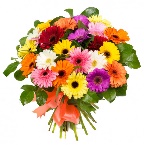 ses. Lenka Kohoutová   informovala o návštěvě televize na Sokolském běhu republiky v Dobříši Sraz župních vedoucích PP se konal  15. 10. 2021 v Počátkách – podána informace   23. 4. 2022  se bude konat ZZZ v jiné lokalitě – místo závodu bude sděleno                  v návaznosti na jednání se zúčastněnými omezení pohybových aktivit z důvodu Covidu nebude se, z důvodů epidemických,konat ani Mikulášská besídka v T. J. Sokol DobříšBr. Říha  31. ročník Silvestrovského běhu v Královém Dvoře se uskuteční (venkovní akce)Bod 5. + 6.  Zprávy ze sekretariátu + různéčlenské známky v SŽ Jungmannově odebraly všechny fungující tělocvičné jednoty některé T. J. dosud nepředložily aktualizovaný seznam cvičitelů termín je do 15. 11. 2021   kontakty na webových stránkách:            http://www.sokol.eu/obsah/5444/kontakty-tyrsuv-dum    webové stránky Sokolské župy Jungmannovy:				   http://www.zupajungmannova.cz/Informace o užívání nového vizuálního stylu dle Strategie SOKOL 2030 (viz internetové uložiště: www.brandcloud.pro, uživatelské jméno: grafika@sokol.eu, heslo: sokol2030).Sokolská župa Jungmannova má novou e-mailovou adresu                                                (v rámci přechodu na G-Suite): zjungmannova@sokol.euTermíny zasedání Předsednictva SŽ Jungmannovy   v II. pololetí r. 2021	15. 12. 2021zápis vyhotovila:    11. 11. 2021                               Ivanka Caldová ,jednatelka v.r.          zápis ověřila:                                                              Hana Moučková, starostka  v.r.Ing. Hana MoučkovástarostkapřítomnaBohuslav ErnestmístostarostapřítomenIvanka CaldovájednatelkapřítomnaIng. Josef Sosnovecpředseda odboru sportupřítomenFrantišek BerannáčelníkpřítomenZuzana SauerovánáčelniceomluvenaIng. Jan JelenvzdělavatelpřítomenLenka KohoutováčlenpřítomnaMartin ŘíhačlenpřítomenSvatopluk Chrastinapředseda KK SŽomluvenbod 3 -  kontrola úkolů a zápisu č. 18 + zápisů                   předešlýchbod 4 -  zprávy jednotlivých činovníků P SŽ              Jungmannovy bod 5 -  info z činnosti kancelářebod 6 -  různé  Usnesení:Předsednictvo SŽ Jungmannovy souhlasí s nákupem 3 ks GPS pro oddíly Pobytu v přírodě a ZZZ  tělocvičných jednot Sokolské župy Jungmannovy.	Hlasování:     	pro 		8 hlasů (přítomných) 				proti 		0				zdržel se 	0(termíny budou operativně upravovány dle momentální epidem. situace)